Summer 2015  ______________________________________ INTL 201 Introduction to International and Global Studies _______________________________________ CRN: 82113 Course Type: Fully Online Dates: Monday June 22- Friday July 19 Want to read in the quiet of your office or the beach? View ground-breaking films on global issues? Consider a one-month investment in this fully online course. Department of International and Global Studies 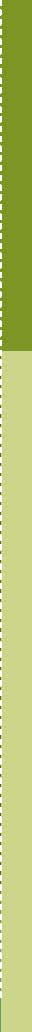 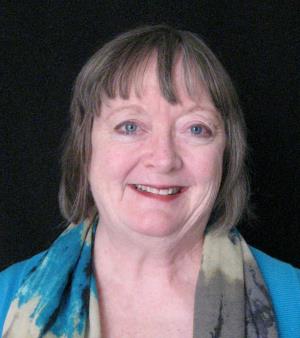 Instructor: Dr. Kimberley Brown Email: brownk@pdx.edu Course Description: This course is an entry-level course designed for prospective international studies majors and as a general course for lower level social science distribution. We focus on economic, political, and social dimensions of globalization with attention to current issues in food, security, health, energy, and the environment. By the end of the course you will have enhanced your state of planet awareness, your understanding of world issues and trends, and your understanding of local to global connections for each issue we explore. 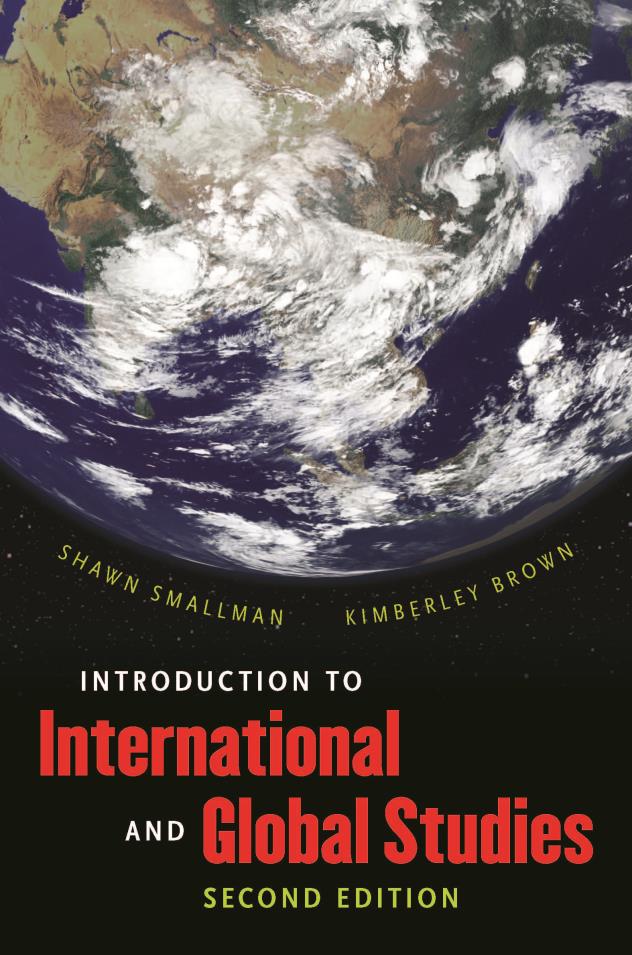 